Уважаемые абоненты!С июня 2018 года жители многоквартирных домов населенных пунктов Волосовского района (Бегуницы, Большая Вруда, Беседа, Большой Сабск, Волосово, Извара, Калитино, Каложицы, Курск, Рабитици, Сельцо, Сумино, Торосово, Ущевицы, Терпилицы, Курковицы, Жилгородок и др.), которые имеют договор энергоснабжения с АО «Петербургская сбытовая компания», получат счёт за электроэнергию в составе Единого платёжного документа (ЕПД) от АО «Единый информационно-расчётный центр Ленинградской области» (АО «ЕИРЦ ЛО»).Начисления за потреблённую электроэнергию будут указаны с учётом оплат 
и задолженности потребителя АО «ПСК» за предыдущие периоды. Тарифы и порядок расчёта начислений остаётся без изменений. АО «ПСК» будет ежемесячно предоставлять сведения 
о количестве и стоимости отпущенной потребителям электроэнергии в АО "ЕИРЦ ЛО" для внесения данной информации в ЕПД. С момента включения электроэнергии в ЕПД АО "Петербургская сбытовая компания" прекращает формирование и направление соответствующим потребителям отдельные счета за электроэнергию.При этом потребителям доступны привычные способы передачи показаний. Их можно сообщить:- в Личном кабинете АО "ПСК"- в Личном кабинете АО "ЕИРЦ ЛО"- по телефону АО "ПСК" 8 (812) 678-96-00, назвав при этом абонентский номер АО "ПСК"- в пунктах приема платежей при оплате ЕПДОбращаем ваше внимание, что рекомендуемый срок передачи показания до 20 числа каждого месяца.Уважаемые потребители, при возникновении вопросов, связанных с начислениями 
по услуге «электроэнергия», вы можете обратиться по телефону АО «ПСК»: 8 (812) 678-96-00. Для получения дополнительной информации по Единому платёжному документу и порядку оплаты просим обращаться по телефону АО «ЕИРЦ ЛО»: 8 (812) 630-20-10.Отдел корпоративных коммуникацийАО «ЕИРЦ Ленинградской области», epd47.ru22.05.2018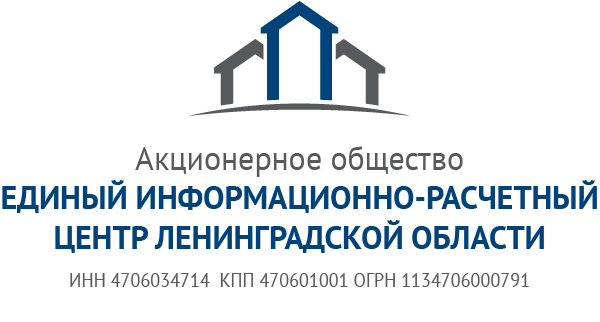 Информация для жителей Волосовского районаЛенинградской области 